СОВЕТ МУНИЦИПАЛЬНОГО РАЙОНА«ЗАБАЙКАЛЬСКИЙ РАЙОН»                                                        РЕШЕНИЕ                                      пгт.Забайкальск30 марта  2022 года                                                                                        №  90О досрочном прекращении полномочий депутата Совета муниципального района «Забайкальский район» Мочалова А.В.        На основании письменного заявления о досрочном прекращении полномочий  депутата Совета муниципального района «Забайкальский район» Мочалова Александра Владимировича, избранного по списку   Забайкальского местного отделения Социалистической Политической партии «СПРАВЕДЛИВАЯ РОССИЯ – ПАТРИОТЫ - ЗА ПРАВДУ» по общемуниципальному избирательному  округу, руководствуясь абзацем 2 части 5 статьи 30 Устава муниципального района «Забайкальский район» Забайкальского края, на основании статьи  24 Устава муниципального района «Забайкальский район» Забайкальского края, Совет муниципального района «Забайкальский район» решил:      1. Полномочия  депутата Совета муниципального района «Забайкальский район» Мочалова Александра Владимировича, избранного по списку   Забайкальского местного отделения Социалистической Политической партии «СПРАВЕДЛИВАЯ РОССИЯ – ПАТРИОТЫ - ЗА ПРАВДУ» по общемуниципальному избирательному  округу прекратить досрочно.     2.Направить настоящее решение в избирательную комиссию муниципального района «Забайкальский район».     3.Решение вступает в силу со дня его подписания.     4.Опубликовать (обнародовать) настоящее решение  в порядке, установленном Уставом муниципального района «Забайкальский район»  и разместить  на официальном сайте муниципального района «Забайкальский район» в информационно-телекоммуникационной сети «Интернет» www.zabaikalskadm.ruПредседатель Совета муниципальногорайона «Забайкальский район»                                                               А.М.Эпов                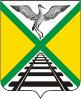 